USA  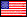 RiferimentoEURES Milano Ref. 77/2022MansioneWaiters/Waitresses-CooksPATINA Restaurant Group PRG counts 60 locations in restaurants and performing arts centers across the United States.
In Orlando on Walt Disney World Italian pavilion (EPCOT) the typical Italian Restaurants (Tutto Italia, Tutto Gusto and Via Napoli) are welcoming thousands of guests from all around the world.
We are currently looking for Departures in March 2023:
- Cooks
- Waiters
TO PARTICIPATE, YOU MUST:
• Be at least 18
• Have an Italian passeport
• Be available to live in the US for 12 months
• Be confortable to have a conversation in English
• Be outgoing, enthusiastic, and flexible
TO APPLY
Send your CV in English + photo online:
CLAIRE@ INTERNATIONALSERVICES. FR and cc to eures@afolmet.it
OR ON: WWW. INTERNATIONALSERVICES. FR
For more information see the website:
https://en.internationalservices.fr/itali an-program-patina-walt-disney-world-c97.htmlSedeUSANumero posti20TitolodiplomaEmail:CLAIRE@INTERNATIONALSERVICES.FR and cc eures@afolmet.itSito:WWW.INTERNATIONALSERVICES.FRScadenza:31/01/2023RiferimentoEURES Milano Rif. 57/2022MansioneCook / Pizza CookCook / Pizza Cook
No of available posts: 2 Place of work: Walt Disney World, Orlando Florida
Job description: Type of contract: 12 months contract Renewable: No (because of visa)
Hour/week.: 40h per week – 2 days off
Salary (currency): 14,50$ per hour
Further benefits: Free entrance to the Disney parks – Visa paid
Travel expenses: At the candidate’s charge
Accommodation: Housing provided, rent directly deducted from paycheck
Candidate’s requirements: Educational level: High School Degree Professional experience: At least 6 months of experience as Cook / Pizza Cook
Language Skills: Italian C2, English B1
Computer skills: Not needed Driving license: Not needed
How to apply: Apply at the following website
https://en.internationalservices.fr/candi dature.php?programme=20
and send CV to e-mail: marion@internationalservices.fr and cc eures@afolmet.itSedeOrlando - Florida USANumero posti2Email:marion@internationalservices.fr and cc eures@afolmet.itSito:https://en.internationalservices.fr/candidature.php?programme=20Scadenza:31/12/2022RiferimentoEURES Milano Rif. 53/2021MansioneWaiter, Barman, Sales Person, Guest service, sommelier, Photographer onboardAt Disney Cruise Line, you can set sail on the job opportunity of a lifetime aboard four extraordinary ships! You can create an unforgettable voyage for families by delivering exceptional guest service, while also charting the course for an incredible career journey of your own! Disney Cruise Line is known for delivering exceptional guest service. Working on a cruise ship takes dedication and hard work but it also provides rewarding experiences, competitive pay and world-class training. 4 to 6 months contracts, renewable. Food & accommodation are provided for free. We recruit for several positions onboard (M/F) : - Waiter / Waitress - Barman / Barmaid - Sales person - Guest Service - Sommelier - Photographer To apply : Online : www.internationalservices.fr By email : cruise@internationalservices.fr and cc eures@afolmet.itSedeUSA e EUROPATitoloDiplomaEmail:cruise@internationalservices.fr and cc eures@afolmet.itSito:www.internationalservices.fr Scadenza:31/12/2022RiferimentoEURES Milano Rif. 54/2021MansioneCHEF per ristorante stellato onboardFirst fine dining restaurant onboard a Cruise Line, Remy offers gourmet cuisine inspired by French gastronomy in a luxurious and fine setting, with panoramic views of the ocean. The Menu was created by Arnaud Lallement and Scott Hunnel and has a 2* Michelin level. Several positions (M/F) are available : - Executive Chef - Pastry Chef de partie - 1/2 & Chef de Partie - Maître d'hôtel - Chef de Rang - 1/2 Chef de rang We also have other opportunities available in the kitchen, bar & dining room. To apply : Online : www.internationalservices.fr By e-mail : cruise@internationalservices.fr and cc eures@afolmet.itSede USA ed EuropaTitoloDiploma AlberghieroEmail:cruise@internationalservices.fr and cc eures@afolmet.itSito:www.internationalservices.frScadenza:31/12/2022